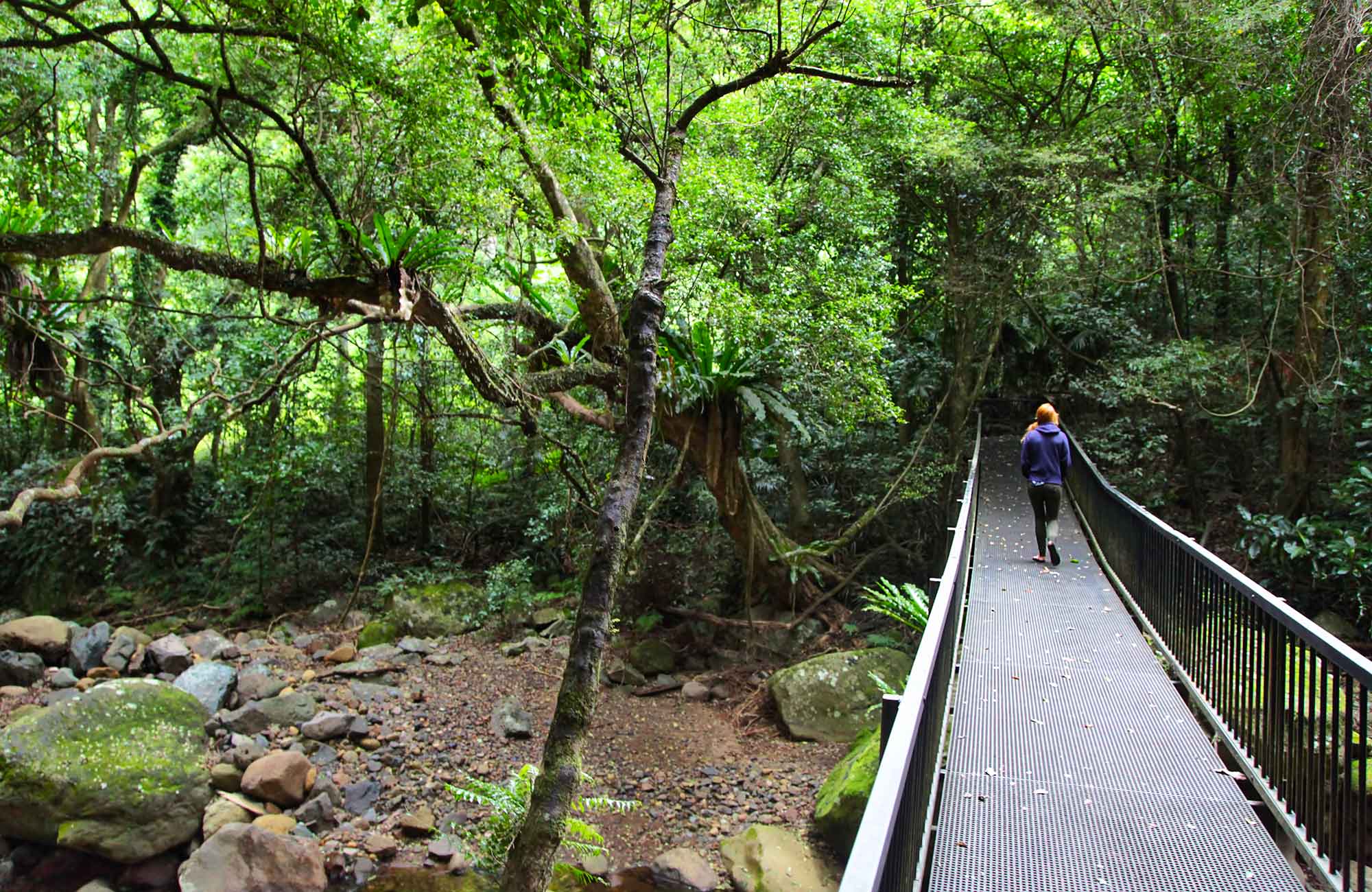 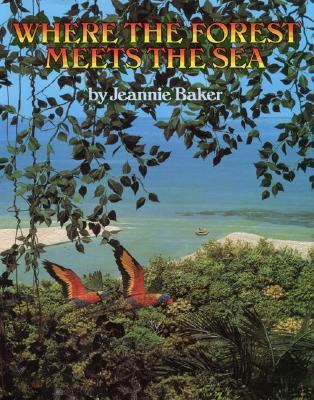 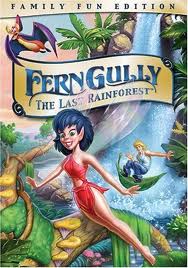 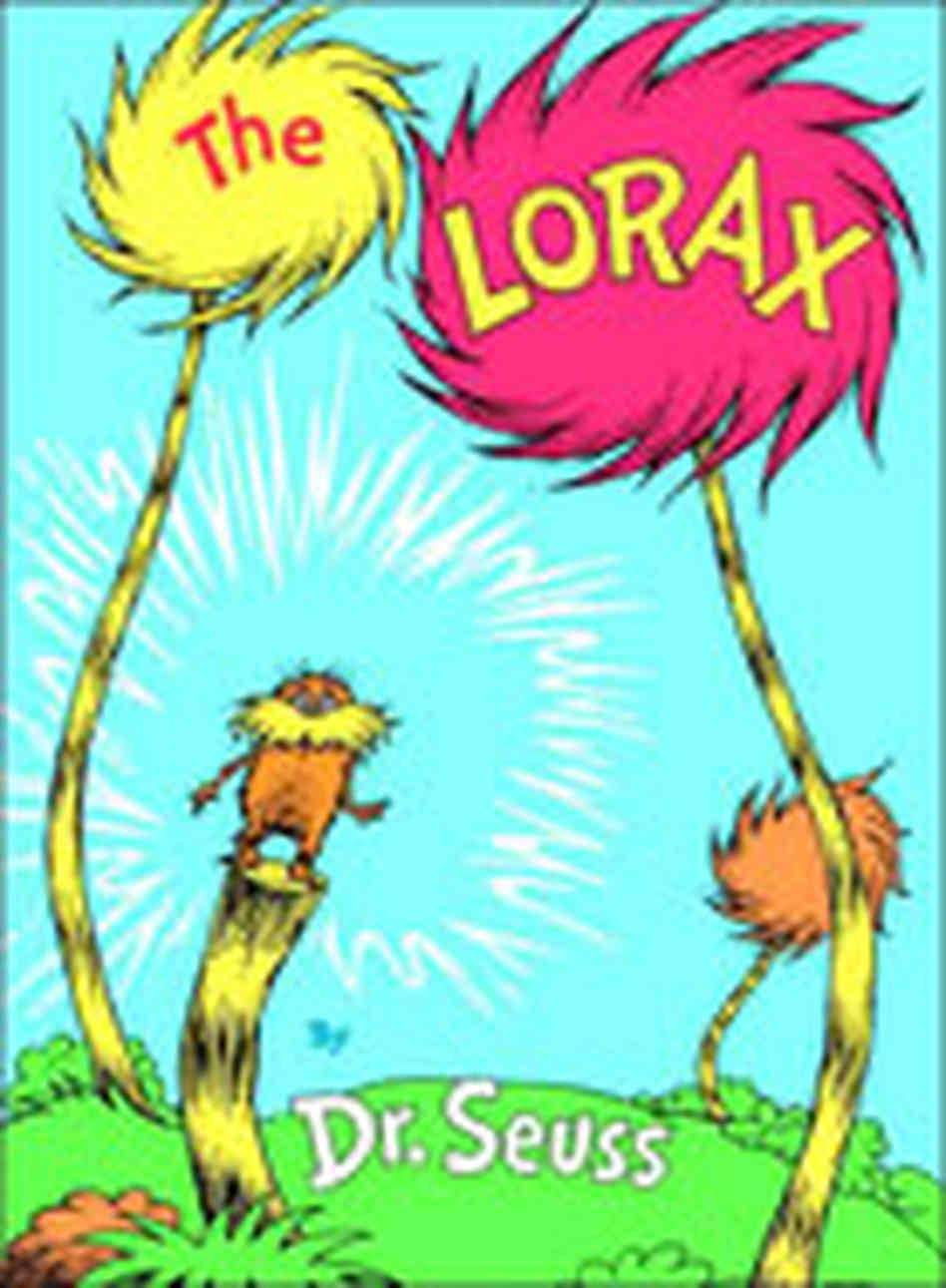 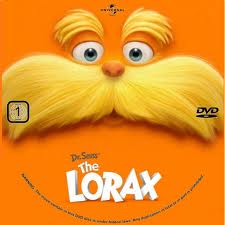 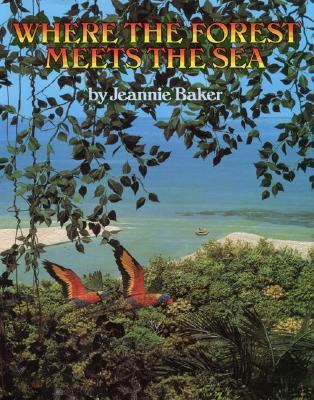 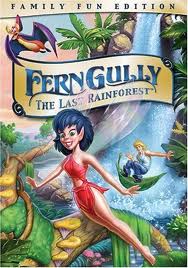 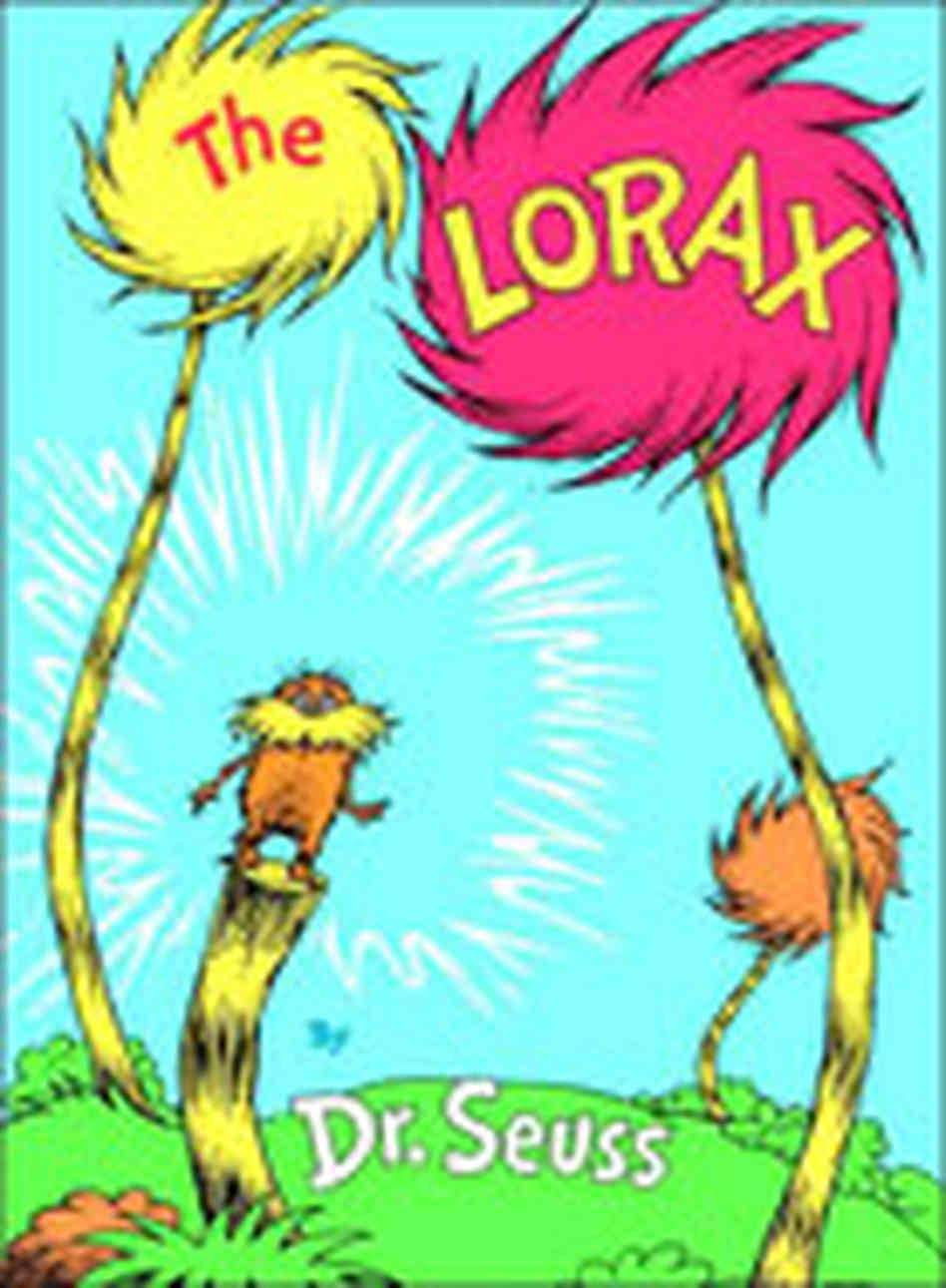 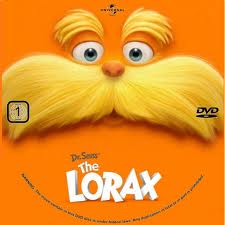 Possible Links to Other KLA’sObjective ACommunicate through speaking, listening, reading, writing, viewing and representing.Objective BUse language to shape and make meaning according to purpose, audience and context.Objective  CThink in ways that are imaginative, creative, interpretive and critical.Objective DExpress themselves and their relationships with others and their world.Objective ELearn and reflect on their learning through their study of English.Speaking and Listening 1EN2-1A Communicates in a range of informal and formal contexts by adopting a range of roles in group, classroom, school and community contexts Develop & apply contextual knowledgeUnderstand & apply knowledge of language forms and features.Respond to & compose textsWriting & Representing 1EN2-2A Plans, composes and reviews a range of texts that are more demanding in terms of topic, audience and language Develop & apply contextual knowledgeUnderstand & apply knowledge of language forms and features Respond to & compose textsH’writing & Digital TechnologiesEN2-3A Uses effective handwriting and publishes texts using digital technologies Develop & apply contextual knowledgeUnderstand & apply knowledge of language forms and features Respond to & compose textsReading & Viewing1EN2-4A Uses an increasing range of skills, strategies and knowledge to fluently read, view and comprehend a range of texts on increasingly challenging topics in different media and technologies  Develop & apply contextual knowledgeUnderstand & apply knowledge of language forms and features Develop and apply graphological, phonological, syntactic & semantic knowledge.Respond to, read & view  textsSpellingEN2-5A Uses a range of strategies, including knowledge of letter–sound correspondences and common letter patterns, to spell familiar and some unfamiliar words Develop & apply contextual knowledgeUnderstand & apply knowledge of language forms and features Respond to & compose textsSpeaking and Listening 2EN2-6B Identifies the effect of purpose and audience on spoken texts, distinguishes between different forms of English and identifies organisational patterns and features Develop & apply contextual knowledgeUnderstand & apply knowledge of language forms and features Respond to & compose textsWriting & Representing 2EN2-7B Identifies and uses language forms and features in their own writing appropriate to a range of purposes, audiences and contexts Develop & apply contextual knowledgeUnderstand & apply knowledge of language forms and features Respond to & compose textsReading & Viewing 2EN2-8B Identifies and compares different kinds of texts when reading and viewing and shows an understanding of purpose, audience and subject matter Develop & apply contextual knowledgeUnderstand & apply knowledge of language forms and features Respond to, read  & view  textsGrammar, Punctuation  & VocabEN2-9B Uses effective and accurate sentence structure, grammatical features, punctuation conventions and vocabulary relevant to the type of text when responding to and composing texts Develop & apply contextual knowledgeUnderstand & apply knowledge of language forms and features Understanding & apply knowledge of vocabularyThinking Imaginatively & CreativelyEN2-10C Thinks imaginatively, creatively and interpretively about information, ideas and texts when responding to and composing texts Engage personally with textsDevelop and apply contextual knowledgeUnderstand and apply knowledge of language forms and featuresRespond to and compose textsExpressing ThemselvesEN2-11D Responds to and composes a range of texts that express viewpoints of the world similar to and different from their own Engage personally with textsDevelop and apply contextual knowledgeUnderstand and apply knowledge of language forms and featuresRespond to and compose textsReflecting on LearningEN2-12E Recognises and uses an increasing range of strategies to reflect on their own and others’ learning Develop and apply contextual knowledgeUnderstand and apply knowledge of language forms and featuresRespond to and compose textsTeaching/Learning ActivitiesResourcesObjective ACommunicate through speaking, listening, reading, writing, viewing and representing.EN2-1A Speaking and Listening 1Rainforest bingo. Children write down a list of nine words that they can think of related to rainforests. Teacher has a list of rainforest words. Children mark off as teacher calls out rainforest words.Orientate to cover.Discuss picture/cover relationship.Where do you think this is? Why?Why is there a lot of green?What about the birds?What is the person doing in the boat?What is happening in the picture?Discuss type of illustrations. Collage EN2-4A Reading and Viewing 1Scan through book (have words covered). Discuss illustrations. Teacher builds on children’s background knowledge of rainforests and threats to rainforests.Tell own story.Read book. Discuss as you go. Were your predictions correct?PaperPencilsExample list of words: canopy  debris  decompose  deforestation  ecosystem   emergent   endangered   fungi  germinate   greenhouse   herbivore   humus   logging   photosynthesis  rainforest   seedling   shrub  temperate  tropical  understorey‘Where the Forest Meets the Sea’ by Jeannie BakerPost it notes to cover textObjective BUse language to shape and make meaning according to purpose, audience and context.EN2-7B Writing and Representing 2Writing own interpretations of illustration,With text covered, look at last page.Discuss as class.Write own text for the page. Remembering all text is 1 or 2 sentences per page.Read out/discuss.Look at issues of progress.What is deforestation?How do the illustrations get the message across?EN2-6B Speaking and Listening 2Responding to text.Discuss author’s purpose in using a small amount of text and large pictures.Non-emotive language-emphasis on images.Representing imagined images – visualisations.EN2-8B Reading and Viewing 2Utilise books about rainforests (factual texts) to gain knowledge and understanding of rainforests and their importance to the environment.Make use of videos/IWB.View ‘Ferngully’ DVD.Discuss the effects of deforestation on animals and the environment.‘Where the Forest Meets the Sea’ by Jeannie BakerPost it notes to cover textPaperPencilshttp://www.rainforest-alliance.org/kidshttp://kids.mongabay.com/http://www.rainforestinfo.org.au/children/chlinks.htmFerngully DVDObjective  CThink in ways that are imaginative, creative, interpretive and critical.EN2-10C Thinking Imaginatively and CreativelyDiscuss issues of progress and destruction of rainforests. (deforestation)Discuss local area issues.Develop mind map of local area issues.   In groups, draft a letter to local council with concerns about a local environmental issue.Share with class.Exposition - Children given a possible scenario of a development in their local area, they are to write an exposition on what their views are towards this development.PaperPencilsObjective DExpress themselves and their relationships with others and their world.EN2-11D Expressing ThemselvesWhat is a rainforest?Have you been to a rainforest?Do you know where there is a rainforest?What animals would you find in a rainforest?Look at crocodile page and dinosaur page, why has the author used transparency in the images?Discuss past and future visualisations of rainforests.Engage personally with texts – own experiences – rainforests/beaches/ land clearing for development/resorts at beaches/holidays.‘Where the Forest Meets the Sea’ by Jeannie BakerObjective ELearn and reflect on their learning through their study of English.EN2-12E Reflecting on LearningRevise what is a Rainforest?Discuss thoughts on the book.Did you like it? Why/why not?Who do you think the books target audience is? Why?What did you learn from reading and discussing the book?Was it easier or more difficult to work in groups in some of the activities? Why?Pro’s and con’s of working together.Rainforest bingo-children write down a list of nine words that they can think of related to rainforests. Teacher has a list of rainforest words. Children mark off as teacher calls out rainforest words.Compare knowledge from beginning of unit.Quiz on rainforest. Include definitions of some bingo words.PaperPencilsTeaching/Learning ActivitiesResourcesObjective ACommunicate through speaking, listening, reading, writing, viewing and representing.EN2.4A – Reading and Viewing 1.View The Lorax.Use strategies to confirm predictions about author intent in imaginative, informative and persuasive texts.Use comprehension strategies to build literal and inferred meaning to expand content knowledge, integrating and linking ideas and analysing and evaluating texts. Identify syllables in multisyllabic words in order to support decoding of longer words in context to make meaning.Use text as an example from earlier times, to compare with the vocabulary, images, layout and context of contemporary times.Skim text for overall message and scan for particular information, including title, and key words.http://www.youtube.com/watch?v=soRbNlPbHEo‘The Lorax’ by Dr SeussObjective BUse language to shape and make meaning according to purpose, audience and context.EN2 – 7B Writing and Representing 2.Ask the class- How has the Lorax’s actions and the events in the story engaged them?Discuss how the author has used language to be more or less forceful. Discuss how the audience and purpose of the Lorax has influenced the use of vocabulary. For example, Dr Seuss uses made up words like, gruvvulous, rippulous, snargled, smogulous, and biggering.Write a persuasive letter from the point of view of the Lorax to ask the Once-ler to stop cutting down the trees.PaperPencils‘The Lorax’ by Dr SeussList of made up words from The Lorax, Objective  CThink in ways that are imaginative, creative, interpretive and critical.EN2 – 10C Thinking Imaginatively and Creatively.Identify and discuss how the vocabulary in The Lorax has established setting, and atmosphere.The smogulous smoke being put in the air by the Thneed factory made the Lorax cough, whiff, sneeze, snuffle, snarggle, sniffle, and croak. The Swomee-Swans were no longer able to sing! The Lorax had to send the birds away to find some cleaner air to live in. Discuss air pollution with your student. Is it only dangerous for birds? No! It is dangerous for any creature that breathes.Responds to The Lorax by identifying and discussing aspects of their own experiences. Have they seen any rubbish in their school, on the side of the road, in the wider community, in their backyards. How clean is the air?One type of pollution we find evidence of is water pollution. "You're glumping the pond where the Humming-Fish hummed." All the Gluppity-Glupp and all the Schloppity-Schlopp made by the machinery chugging is being dumped right into the pond. What is the consequence of putting all this pollution into the water? (The fish can't live there anymore). Have your students think of any other problems this may cause? (the water wouldn't be fit to drink).Ask students to write an orientation for a narrative - establishing setting and atmosphere for a polluted environment. PaperPencils‘The Lorax’ by Dr SeussLocal knowledge of the school communities environment/ any polluted areas.Objective DExpress themselves and their relationships with others and their world.EN2-11D Expressing Themselves.Draw connections between personal experiences and the experiences of the Lorax.Discuss different ways to fight Pollution. You can help keep the air cleaner by riding a bike or walking instead of using a car where appropriate to do so. Recycle, Don't use spray products, plant a tree, and don't waste electricity.Have students share responses with their peers. "UNLESS someone like you...cares a whole awful lot...nothing is going to get better...It's not."Students design a plan to make the Truffula trees sustainable and economically viable.PaperPencils‘The Lorax’ by Dr SeussImage of the Truffula Tree.Objective ELearn and reflect on their learning through their study of English.EN2 – 12E Reflecting on Learning.Revise what is pollution.Discuss thoughts on ‘The Lorax’ by Dr Seuss.Did you like it? Why/why not?Who do you think the books target audience is? Why?What did you learn from reading and discussing the book?PaperPencils‘The Lorax’ by Dr SeussAssessment / Collecting EvidenceAssessment / Collecting EvidenceObservationAnecdotal RecordsChecklist / MatrixRubric (CTJ)Self-AssessmentPeer AssessmentStudent Teacher ConferenceJournals Assessment taskOngoing throughout unit.Ongoing throughout unit.Exposition rubricAssessment tasks occur throughout the units, these are highlighted.